CM1 Français : orthographe							CM1 Fr orth L10 p 1 / 3L 10  Le pluriel des noms   CORRECTIONRappel sur la notion Pour former le pluriel d’un nom, il faut généralement ajouter un s, mais il existe plusieurs règles à connaitre et à mémoriser :– sept noms en -ou prennent un x au pluriel ;– les noms qui se terminent par s, z ou x ne prennent pas de marque du pluriel ;– certains noms se transforment (un œil ➞ des yeux)Cherchons1 / Observez tous les noms au pluriel en gras.  En général, par quelle lettre se terminent-ils ? Relevez deux noms qui ont une terminaison différente. 2 / Quel est le singulier du nom yeux? Que constatez-vous ?3 / Relevez un nom qui s’écrit de la même façon au singulier et au pluriel.Correction1 / Observez tous les noms au pluriel en gras.  En général, par quelle lettre se terminent-ils ? Relevez deux noms qui ont une terminaison différente. Réponse : Ils se terminent en général par un s.Remarque :				 Difficulté attendueL’ajout du s peut changer la prononciation de certains noms. Lui écrire sur son cahier de brouillon des phrases avec les groupes nominaux suivants soulignés : un œuf, un bœuf, un os, puis lui demander de les mettre au pluriel. Les couples de phrases seront lus à voix haute afin qu’il  se rendre compte de la différence de prononciation.Les noms hiboux et yeux se terminent par x au pluriel. Lui demander s’il connait d’autres noms qui font leur pluriel en -oux.2 / Quel est le singulier du nom yeux? Que constatez-vous ?Le singulier du nom yeux est œil. On constate que ce nom a un singulier et un pluriel différents.3 / Relevez un nom qui s’écrit de la même façon au singulier et au pluriel.Souris s’écrit de la même façon au singulier et au pluriel. Lui faire chercher d’autres noms qui ont la même orthographe au singulier et au pluriel.S’il ne parvient pas à en trouver, l’aider en lui proposant ou en lui faisant deviner quelques noms à l’aide de charades ou de devinettes, en donnant les définitions ou en écrivant les noms sur son cahier de brouillon  avec des lettres manquantes (brebis, perdrix, voix, nez, gaz, mois, bras, tapis, concours, riz…).  Puis lui faire classer ces noms en fonction de leur lettre finale. Il pourra ainsi observer qu’ils se terminent par s, x ou z. Après la lecture de la leçon L10  et avant d’aborder les exercices, lui faire rechercher des noms communs au pluriel à mettre au singulier, ou inversement, dans les lectures de la classe.Reconnaitre les noms au pluriel Exercice 1 : Associe chaque nom à son pluriel et ajoute le déterminant qui convient. Correctiona-4 ses discours	b-2 ces mots		c-5 ces fleurs	d-1 des os	e-3 les fées Exercice 2 : Recopie les phrases et souligne les noms qui sont au pluriel.a. Tes frères ont laissé tes livres sur le tapis.b. Ce roi et ses fils vivent dans un palais.c. En attendant les mariés, les invités se rassemblent sur le parvis de la cathédrale.d. Ce cadenas a été cassé par les enfants.e. Avec toutes ces cerises, nous pouvons préparer un énorme clafoutis !CorrectionRemarque : Lui rappeler que tous les noms qui se terminent par un s ne sont pas forcément au pluriel : il faut chercher la présence d’un déterminant pluriel placé devant et s’aider du sens de la phrase.a. Tes frères ont laissé tes livres sur le tapis.b. Ce roi et ses fils vivent dans un palais.c. En attendant les mariés, les invités se rassemblent sur le parvis de la cathédrale.d. Ce cadenas a été cassé par les enfants.e. Avec toutes ces cerises, nous pouvons préparer un énorme clafoutis !Distinguer le genre et le nombre des noms Exercice 3 : Classe ces noms d'animaux dans le tableau que tu reproduiras en ajoutant un déterminant. Certains noms peuvent aller dans deux cases différentes.paon • crocodiles • hérisson • tortues • ibis • éléphants • abeilles • papillons • sourislynx • araignée • guépard • tigresses • antilope • chevreuils • perdrix • hibouxCorrectionRemarque : Il peut  utiliser le dictionnaire pour trouver le genre de certains noms. Il sera peut-être nécessaire de lui expliquer comment compléter le tableau. Exercice 4 : Classe les noms dans le tableau que tu reproduiras. Il y a parfois plusieurs possibilités.taxi • yeux • choix • amie • jour • gaz • journée • drap • savons • étoile • élèvesconcours - avion • feuilles • fleur • messieurs • croix • CorrectionDéfi langueIndique le genre et le nombre du nom en gras. Comment fais-tu ? Jules donne des radis noirs à ses lapins.CorrectionRemarque : Il peut déduire le genre et le nombre du nom radis en observant l’adjectif noirs qui est écrit au masculin pluriel. S’il souhaite se servir du déterminant « des » du nom , il  constatera que des ne donne pas d’indication sur le genre.Radis est un nom masculin. Il est au pluriel dans cette phrase. En effet, l’adjectif qui précise ce nom est écrit au masculin pluriel : noirs.Utiliser la règle pour orthographier au pluriel Exercice 5 : Recopie et ajoute un x ou un s.Correction Exercice 6 : Écris les noms au pluriel. Observe bien le déterminant.son chien • un mois • ce pain • un prix • la voix•  mon œil • ton pied • notre cousineun nez • un dentiste • ma joue • l'œuf • cette année Correctionses chiens • des mois • ces pains • des prix • les voix • mes yeux • tes piedsnos cousines • des nez • des dentistes • mes joues • les œufs • ces années Exercice 7 : Écris les noms au singulier et souligne l'intrus dans chaque liste.des avis • des champs • des poids • des tempsdes loups • des sports • des paniers • des paradisdes choix • des creux • des lieux • des épouxdes noix • des croix • des rois • des bois.Correctiona. un avis • un champ • un poids • un tempsb. un loup • un sport • un panier • un paradisc. un choix • un creux • un lieu • un épouxd. une noix • une croix • un roi • un bois Exercice 8 : Recopie les phrases en mettant les noms en gras au pluriel. Fais les transformations et les accords nécessaires.a. L'enfant joue avec un joujou.b. Ce cycliste a du mal à grimper la côte.c. Chaque soir, la princesse dépose son bijou dans un petit coffre.d. Le prix de cet article a beaucoup augmenté depuis l'année dernière.e. Le kangourou est un mammifère d'Australie.Correction : Remarque : Après avoir lu  la consigne, lui faire expliquer quelles transformations il peut y avoir : changement de déterminant, accord du verbe, accord de l’adjectif.a. L’enfant joue avec des joujoux.b. Ces cyclistes ont du mal à grimper les côtes.c. Chaque soir, la princesse dépose ses bijoux dans un petit coffre.d. Les prix de ces articles ont beaucoup augmenté depuis l’année dernière.e. Les kangourous sont des mammifères d’Australie. Exercice 9 : Emploie dans des phrases les noms qui correspondent aux définitions. Ils sont tous au pluriel.a. Organes du corps humain qui permettent de voir.b. Le Petit Poucet en a semé sur le chemin entre sa maison et la forêt.c. Il en faut douze pour faire une année complète.d. On les plante dans les murs pour accrocher des tableaux.e. C'est le masculin de mesdames.f. Ces petits insectes se nichent dans les cheveux.Correction : Remarque : On pourra  lui donner la première lettre des noms à trouver. À titre d’exemple :a. Lucie a les yeux couleur noisette.b. Le Petit Poucet jette des cailloux sur le chemin.c. Une année est composée de douze mois.d. J’ai réalisé un tableau avec des clous et des fils tendus.e. Ces messieurs ont l’air sévères.f. Pour éviter les poux, je ne prête pas mon bonnet !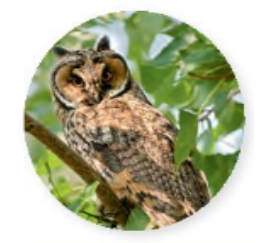 CARTE D’IDENTITEENom français : hibou moyen-ducNom scientifique : Asio otusTaille : 36 centimètresPoids : 200 à 400 grammesReproduction : portée de 3 à 5 œufs blancsAlimentation : rongeurs (souris, mulots…) et oiseauxCaractéristiques : Il a une excellente vue grâce à ses gros yeux ronds. Les hiboux se différencient des chouettes par leurs aigrettes.a. son discours1. … osb. ce mot2. … motsc. cette fleur3. … féesd. un os4. … discourse. la fée5.  … fleursmasculinfémininsingulierplurielmasculinfémininsingulierle paon • le hérisson • un ibis  un lynx • le guépardune souris • une araignéeune antilope • la perdrixplurielles crocodiles • des ibis les éléphants • les papillonsdes lynx • des chevreuils les hibouxles tortues • les abeillesles souris • les tigressesdes perdrixle, l', unla, l', uneles, desle, l', unla, l', uneles, destaxi • choix • jour • gaz  drap • concours •avion • avis.amie • journée • étoile  fleur • croix.yeux • choix • gaz • savons • élèves •concours • feuilles • messieurs • croix • avisdes caillou...les cou...des caribou...ces hibou...les verrou...des chou...les sou...ses genou...des trou...mes bijou..des caillouxles cousdes caribousces hibouxles verrousdes chouxles sousses genouxdes trousmes bijoux